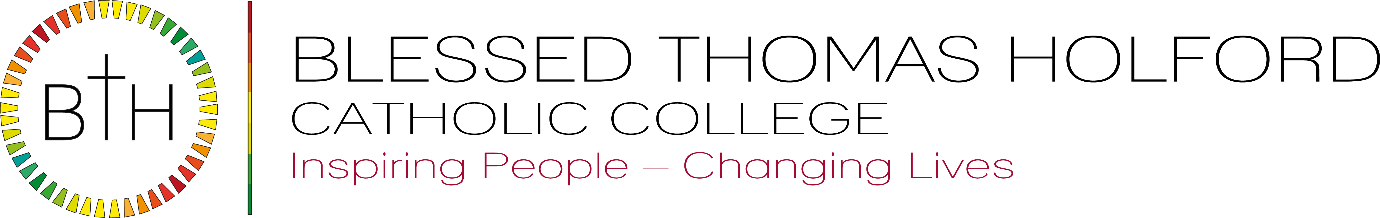 Casual Exam InvigilatorsTo work variable hours during the summer 2023 exam seriesSalary:   £11.00 per hourWe are looking to appoint a number of casual Examination Invigilators to support our school in the smooth running of examinations during the Summer 2023 exam series.The summer exam series this year is from 15th May 2023 until 26th June 2023, and we are looking for candidates who are available to work on a casual contract basis. No experience is required as training will be provided on the job.  Candidates must be able to work independently using their own initiative as well as part of a team.  Effective communication skills and an awareness of safeguarding and health and safety issues are essential.Informal enquiries about the role can be made to: recruitment@bthcc.org To apply:The job description and application can be downloaded from the school website: http://www.bthcc.org.uk/job-vacancies/Completed application forms should be sent via e-mail to: recruitment@bthcc.orgCV’s will not be accepted.Deadline for applications is:  	9.00 am on Wednesday, 22nd March 2023 Our school is committed to safeguarding and promoting the welfare of children and young people and expects all staff to share this commitment.  An enhanced Disclosure and Barring Service (DBS) disclosure will be sought, along with other relevant pre-employment checks for the successful applicant